TERMOS DE ENTREGA DE DISSERTAÇÃO NA COORDENAÇÃO ACADÊMICA LOCAL E AUTORIZAÇÕES PARA PUBLICAÇÃO O discente deverá protocolar entrega na Coordenação Acadêmica Local do ProfEPT os seguintes documentos/materiais: Versão digital da dissertação e do produto educacional (comprovante envio de e-mail com anexos ou preferencialmente em DVD);Versão impressa da dissertação e do produto educacional (capa dura);Termo de autorização para entrega da versão final da dissertação e do produto educacional;Termo de autorização para repositório institucional;Termo de compromisso de autoria;A coordenação emitirá termo de recebimento dos referidos documentos.  TERMO DE AUTORIZAÇÃO PARA ENTREGA DA VERSÃO FINAL DA DISSERTAÇÃO E DO PRODUTO EDUCACIONALEu, professor (a) ________________, autorizo o (a) discente ________________ a entregar a versão definitiva da sua dissertação e do produto à Secretaria do Mestrado Profissional em Educação Profissional e Tecnológica do Programa de Pós-Graduação em Educação Profissional e Tecnológica em rede nacional (ProfEPT). Rio Branco/Acre, _____ de__________________ de  _____. _________________________________Assinatura do (a) Orientador (a)TERMO DE AUTORIZAÇÃO PARA REPOSITÓRIO INSTITUCIONAL 1. IDENTIFICAÇÃO DO MATERIAL BIBLIOGRÁFICO:(   ) Dissertação    (  ) Produto resultante de dissertação2. IDENTIFICAÇÃO DA TESE OU DISSERTAÇÃO:2.1 PÓS GRADUAÇÃO STRICTO SENSU (MESTRADO E DOUTORADO)3. AGÊNCIA (S) DE FOMENTO (SE HOUVER):___________________________________4. LICENÇA DE USO:Na qualidade de titular dos direitos de autor do conteúdo supracitado, autorizo o Instituto Federal do Acre/Campus Rio Branco a disponibilizar a obra no Repositório Institucional gratuitamente, de acordo com a licença pública Creative Commons Licença 4.0 Internacional por mim declarada sob as seguintes condições. Permite uso comercial de sua obra? (  ) Sim; 	(  ) Não;Permitir alterações em sua obra? (   ) Sim; 	(   ) Sim, desde que outros compartilhem pela mesma licença; 	(   ) Não.A obra continua protegida por Direitos Autorais e/ou por outras leis aplicáveis. Qualquer uso da obra que não o autorizado sob esta licença ou pela legislação autoral é proibido.5. INFORMAÇÃO DE ACESSO AO DOCUMENTO:Liberação para publicação: (   ) Total 		(   ) ParcialA restrição (parcial ou total) poderá ser mantida por até um ano a partir da data de autorização da publicação. A extensão deste prazo suscita justificativa junto à Coordenação do Programa. Em caso de publicação parcial, o embargo será de 12 meses. Especifique o (s) arquivo(s) capítulo(s) restritos: Declaração de distribuição não-exclusivaO referido autor:a) Declara que o documento entregue é seu trabalho original e que detém o direito de conceder os direitos contidos nesta licença. Declara também que a entrega do documento não infringe, tanto quanto lhe é possível saber, os direitos de qualquer pessoa ou entidade.b) Se o documento entregue contém material do qual não detém os direitos de autor, declara que obteve autorização do detentor dos direitos de autor para conceder ao Instituto Federal do Acre/Campus Rio Branco os direitos requeridos por esta licença e que esse material, cujos direitos são de terceiros, está claramente identificado e reconhecido no texto ou conteúdo do documento entregue.c) Se o documento entregue é baseado em trabalho financiado ou apoiado por outra instituição que não o Ifac/Campus Rio Branco declara que cumpriu quaisquer obrigações exigidas pelo contrato ou acordo.Assinatura do Autor: ___________________________________________Data: _____/_____ /_______TERMO DE COMPROMISSO DE AUTORIAO(A) discente __________________________________________________________ nacionalidade                             , RG                    , CPF                       , profissão                      residente e domiciliado em                                      abaixo assinado(a), regularmente matriculado no Programa de Pós Graduação em Educação Profissional e Tecnológica, em nível de mestrado, área de concentração Educação Profissional e Tecnológica, do Instituto Federal de Educação, Ciência e Tecnologia do Acre  - Ifac/Campus Rio Branco, DECLARA que a dissertação: (escrever título) __________________________________________________e o produto educacional       (escrever título)___________________                             defendidos em        /              /                 sob a orientação do(a) professor(a)                 e perante a Banca Examinadora composta pelos docentes:         (membro titular interno – ProfEPT/   ),                             (membro titular externo – Instituição:          ), é autêntico, original, e de sua exclusiva autoria, salvo pela transcrição de pequenos trechos de outros autores, devidamente citados e referenciados. Estando ciente de que, na entrega final do trabalho ou a qualquer tempo, caso o mesmo seja caracterizado como plágio total ou parcial fica o(a) discente reprovado(a), sem direito à revisão de notas, sujeitando-se as demais penalidades cíveis e criminais previstas na legislação vigente. Rio Branco/Acre, _____ , de ____________ de ________. ________________________________________Assinatura do(a) DiscenteTERMO DE RECEBIMENTO (Preenchimento exclusivo da Coordenação Acadêmica Local do ProfEPT)A Coordenação Acadêmica Local do ProfEPT atesta que recebeu do (a) discente ____________________________________________________________________________, os referidos documentos:Rio Branco, ____ de ______________ de ______	Assinatura e Carimbo Coordenação Acadêmica Local do ProfEPT  Ifac/Campus Rio Branco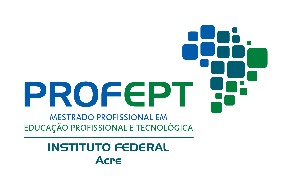 Programa de Pós-Graduação em Educação Profissional e TecnológicaCurso de Mestrado Profissional em Educação Profissional e TecnológicaPrograma de Pós-Graduação em Educação Profissional e TecnológicaCurso de Mestrado Profissional em Educação Profissional e TecnológicaPrograma de Pós-Graduação em Educação Profissional e TecnológicaCurso de Mestrado Profissional em Educação Profissional e TecnológicaAutor:                  Autor:                  Matrícula:                                                                          CPF:                   Matrícula:                                                                          CPF:                   Telefone fixo: (    )                            Telefone celular: (   )                      E-mail:                             E-mail:                             Título do trabalho:                                Título do trabalho:                                Título do produto:     Link Acesso ao Produto Educapes:                              Título do produto:     Link Acesso ao Produto Educapes:                              Nome do orientador:                                  Nome do orientador:                                  Co-orientador:                                   Co-orientador:                                   Membros da Banca:_________________________________ (membro titular interno)_________________________________ (membro titular externo)Membros da Banca:_________________________________ (membro titular interno)_________________________________ (membro titular externo)Programa: Programa de Pós-Graduação em Educação Profissional e Tecnológica em Rede Nacional (ProfEPT)Curso: Mestrado Profissional em Educação Profissional e Tecnológica Área do Conhecimento: Ensino (CAPES)Palavras-chave:                          Data da defesa: ______/______ /_________Programa de Pós-Graduação em Educação Profissional e TecnológicaCurso de Mestrado Profissional em Educação Profissional e TecnológicaPrograma de Pós-Graduação em Educação Profissional e TecnológicaCurso de Mestrado Profissional em Educação Profissional e TecnológicaVersão digital da dissertação e do produto educacional (comprovante envio de e-mail com anexos ou preferencialmente em DVD)(   ) Sim  (   ) NãoVersão impressa da dissertação e do produto educacional (capa dura)(   ) Sim  (   ) NãoTermo de autorização para entrega da versão final da dissertação e do produto educacional(   ) Sim  (   ) NãoTermo de autorização para repositório institucional(   ) Sim  (   ) NãoTermo de compromisso de autoria;(   ) Sim  (   ) Não